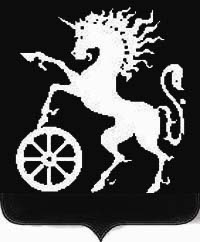 РОССИЙСКАЯ ФЕДЕРАЦИЯКРАСНОЯРСКИЙ КРАЙБОГОТОЛЬСКИЙ ГОРОДСКОЙ  СОВЕТ ДЕПУТАТОВШЕСТОГО СОЗЫВАР Е Ш Е Н И Е  09.04.2024                                      г. Боготол                                          № 14-273О внесении изменений в решение Боготольского городского Совета депутатов «Об утверждении структуры администрации города Боготола»В целях приведения нормативных правовых актов в соответствие с действующим законодательством,  руководствуясь статьями 32, 70 Устава городского округа город Боготол Красноярского края, Боготольский  городской  Совет депутатов  РЕШИЛ:1. Внести в решение Боготольского городского Совета депутатов от 23.12.2010 № 4-92 «Об утверждении структуры администрации города Боготола» (в ред. от 16.11.2023 № 12-234) следующие изменения:          1.1. Приложение № 1 к решению Боготольского городского Совета депутатов изложить в редакции согласно приложению к настоящему решению.2.	Контроль за исполнением настоящего решения возложить на председателя Боготольского городского Совета депутатов.            3. Разместить настоящее решение на официальном сайте муниципального образования город Боготол bogotolcity.gosuslugi.ru в сети Интернет.    4.	Решение вступает в силу со дня принятия.Председатель Боготольского                              Глава города Боготола                                городского Совета депутатов                                                                                                                                        ___________ А.М. Рябчёнок                               ___________  Е.М. Деменкова                                                                      Приложение                                                                                               к решению Боготольского                                                                                                   городского Совета депутатов                                                                                       от 09.04.2024 № 14-273СТРУКТУРААДМИНИСТРАЦИИ ГОРОДА БОГОТОЛА№ п/пНаименование должности (структурного подразделения)Количество единиц1Глава города12Заместители Главы города:2.1Заместитель Главы города Боготола по оперативным вопросам и вопросам ЖКХ12.2.Заместитель Главы города Боготола по социальным вопросам12.3.Заместитель Главы города Боготола по общественно-политической работе13Аппарат3.1.Главный специалист по ГО, ЧС пожарной безопасности и специальной работе13.2.Специалист 1-й категории по мобилизационной работе и режиму секретности13.3.Главный специалист администрации города Боготола по работе с интернет-ресурсами13.4.Главный архитектор13.5.Главный специалист, обеспечивающий деятельность комиссии по делам несовершеннолетних и защите их прав города Боготола13.6.Ведущий специалист – ответственный секретарь административной комиссии муниципального образования города Боготола13.7.Ведущий специалист – юрист администрации города Боготола13.8.Ведущий специалист по опеке и попечительству в отношении совершеннолетних недееспособных и не полностью дееспособных граждан14Органы администрации города с правами юридического лица4.1Финансовое управление95Структурные подразделения администрации города без образования юридического лица5.1Отдел экономического развития и планирования45.2.Отдел архитектуры, градостроительства, имущественных и земельных отношений11,55.3Отдел культуры, молодежной политики, спорта и туризма45.4Отдел по работе с обращениями граждан и служебной корреспонденции45.5Отдел опеки и попечительства4